Arbeitsgemeinschaften AG im Schuljahr 2023/2024: 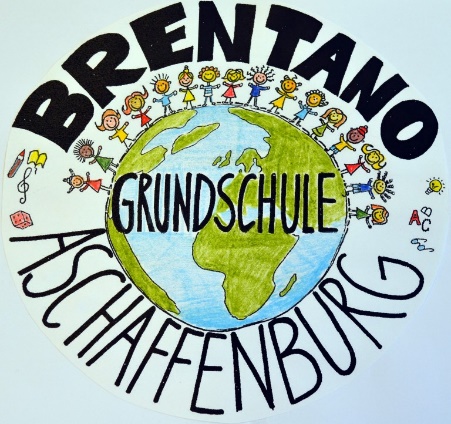  AG Technik (3. Klassen) AG Schulchor (Klassen 2 bis 4) AG Schulhausgestaltung (Klassen 2 bis 4) AG Tanz (Klassen 3 und 4) AG Lernen lernen (3. Klassen) AG Spiel und Spaß (Erlebnispädagogik für die Klassen 2 bis 4) AG Ernährung und Gestaltung (Klassen 1 und 2) AG Glück (Klassen 1 bis 4) Französisch (Klasse 2) Lesen (Klasse 2) Gitarre (Klassen 1 bis 4)